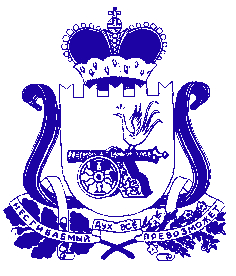 СОВЕТ ДЕПУТАТОВ ИГОРЕВСКОГО СЕЛЬСКОГО ПОСЕЛЕНИЯ ХОЛМ-ЖИРКОВСКОГО РАЙОНА СМОЛЕНСКОЙ ОБЛАСТИР Е Ш Е Н И Еот 17.07.2012    №  27Об утверждении  Положения о Контрольно-ревизионной комиссии Игоревского сельского поселения  Холм-Жирковского района Смоленской области 	В соответствии с Федеральным законом от 7 февраля 2011 года № 6-ФЗ «Об общих принципах организации и деятельности контрольно-счетных органов субъектов Российской Федерации и муниципальных образований», областным законом от 23 ноября 2011 года №101-з «Об отдельных вопросах организации и деятельности контрольно-счетных органов муниципальных образований Смоленской области», Уставом Игоревского сельского поселения Холм-Жирковского района Смоленской области, Совет депутатов Игоревского сельского поселения  Холм-Жирковского района Смоленской областиРЕШИЛ: 	1. Утвердить Положение о Контрольно-ревизионной комиссии Игоревского сельского поселения  Холм-Жирковского района Смоленской области.2.	Настоящее решение вступает в силу со дня его принятия.Глава муниципального образования Игоревского сельского поселенияХолм - Жирковского районаСмоленской области                                                                               Т. А. СемёноваУтвержденорешением Совета депутатовИгоревского сельского поселения Холм-Жирковского района Смоленской области от 17.07.2012 № 27 ПОЛОЖЕНИЕо Контрольно-ревизионной комиссии  Игоревского сельского поселения Холм-Жирковского района Смоленской области 	 Статья 1. Общие положения 	1.1. Контрольно-ревизионная комиссия сельского поселения  Холм-Жирковского района Смоленской области (далее Контрольно-ревизионная комиссия поселения)  является постоянно действующим органом внешнего муниципального финансового контроля,   образуется Советом депутатов Игоревского сельского поселения  Холм-Жирковского района Смоленской области  (далее - Совет депутатов поселения) и подотчетна ему.1.2. Контрольно-ревизионная комиссия поселения обладает организационной и функциональной независимостью и осуществляет свою деятельность самостоятельно.1.3. Деятельность Контрольно-ревизионной комиссии поселения не может быть приостановлена, в том числе в связи с досрочным прекращением полномочий Совета депутатов поселения.1.4. Контрольно-ревизионная комиссия поселения является органом местного самоуправления.1.5. Контрольно-ревизионная комиссия поселения не обладает правами юридического лица, имеет печать и бланки  со своим наименованием и с изображением герба  Смоленской области. Образцы бланков утверждаются  правовым актом Контрольно-ревизионной комиссии.1.6. Совет депутатов Игоревского сельского поселения, вправе заключать соглашения с Холм-Жирковским районным Советом депутатов (далее – районный Совет депутатов) о передаче Контрольно-ревизионной комиссии муниципального образования «Холм-Жирковский район» Смоленской области (далее – Контрольно-ревизионная комиссия района) полномочий Контрольно-ревизионной комиссии  поселения по осуществлению внешнего муниципального финансового контроля.       1.7. Правовое регулирование организации и деятельности Контрольно-ревизионной комиссии поселения основывается на Конституции Российской Федерации и осуществляется Федеральным законом от 6 октября 2003 года № 131-ФЗ «Об общих принципах организации местного самоуправления в Российской Федерации», Бюджетным кодексом Российской Федерации, Федеральным законом от 7 февраля 2011 года № 6-ФЗ «Об общих принципах организации и деятельности контрольно-счетных органов субъектов Российской Федерации и муниципальных образований», другими федеральными законами и иными нормативными правовыми актами Российской Федерации, областными законами и иными нормативными правовыми актами Смоленской области, Уставом  Игоревского сельского поселения  Холм-Жирковского района Смоленской области, настоящим Положением и иными муниципальными нормативными правовыми актами.1.8. Деятельность Контрольно-ревизионной комиссии поселения основывается на принципах законности, объективности, эффективности, независимости и гласности.Статья 2. Состав и структура Контрольно-ревизионной комиссии2.1. Контрольно-ревизионная комиссия поселения  образуется в составе председателя и  инспектора. 2.2  Срок полномочий председателя  Контрольно-ревизионной комиссии поселения не должен быть менее чем срок полномочий Совета депутатов.2.3 Штатная численность и структура Контрольно-ревизионной комиссии поселения  утверждаются решением Совета депутатов поселения.       2.4. Штатное расписание Контрольно-ревизионной комиссии поселения утверждается председателем Контрольно-ревизионной комиссии поселения, исходя из возложенных на Контрольно-ревизионную комиссию полномочий и ее штатной численности.        2.5. Председатель Контрольно-ревизионной комиссии поселения назначается на должность Советом депутатов поселения.             2.6. Полномочия представителя нанимателя для председателя Контрольно-ревизионной комиссии поселения осуществляет Глава муниципального образования Игоревского  сельского поселения  Холм-Жирковского района Смоленской области (далее Глава муниципального образования поселения).       2.7. Полномочия представителя нанимателя для инспектора Контрольно-ревизионной комиссии поселения осуществляет председатель Контрольно-ревизионной комиссии поселения.           На инспектора Контрольно-ревизионной комиссии поселения возлагаются обязанности по организации и непосредственному проведению внешнего муниципального финансового контроля в пределах компетенции Контрольно-ревизионной комиссии поселения. 2.8. На должность председателя Контрольно-ревизионной комиссии поселения назначаются граждане Российской Федерации, соответствующие требованиям Федерального закона от 7 февраля 2011 года № 6-ФЗ «Об общих принципах организации и деятельности контрольно-счетных органов субъектов Российской Федерации и муниципальных образований» (далее – Федеральный закон) и настоящего Положения. 2.9. Предложения о кандидатурах на должность председателя Контрольно-ревизионной комиссии поселения вносятся в Совет депутатов поселения:1)  Главой муниципального образования поселения;2) депутатами Совета депутатов поселения - не менее одной трети от установленного числа депутатов  Совета депутатов поселения.2.10. Порядок назначения на должность председателя  Контрольно-ревизионной комиссии поселения устанавливается Регламентом  Игоревского сельского поселения  Холм-Жирковского района Смоленской области (далее - Регламент поселения).2.11. Председатель и инспектор  Контрольно-ревизионной комиссии поселения являются должностными лицами Контрольно-ревизионной комиссии поселения. 2.12. Воздействие в какой-либо форме на должностных лиц Контрольно-ревизионной комиссии поселения в целях воспрепятствования осуществлению ими должностных полномочий или оказания влияния на принимаемые ими решения, а также насильственные действия, оскорбления, а равно клевета в отношении должностных лиц Контрольно-ревизионной комиссии поселения либо распространение заведомо ложной информации об их деятельности влекут за собой ответственность, установленную законодательством Российской Федерации и (или) областным законодательством.2.13. Должностные лица Контрольно-ревизионной комиссии поселения подлежат государственной защите в соответствии с законодательством Российской Федерации о государственной защите судей, должностных лиц правоохранительных и контролирующих органов и иными нормативными правовыми актами Российской Федерации.2.14. Должностные лица Контрольно-ревизионной комиссии поселения обладают гарантиями профессиональной независимости.Статья 3. Требования к кандидатурам на должность председателя  и инспектора     Контрольно-ревизионной комиссии3.1. К кандидатам на должность председателя  и инспектора Контрольно-ревизионной комиссии поселения предъявляются дополнительные требования к опыту работы в области государственного, муниципального управления, государственного, муниципального контроля (аудита), экономики, финансов, юриспруденции:  	для председателя Контрольно-ревизионной комиссии - не менее пяти лет;для инспектора - не менее трех лет. 	3.2. Гражданин Российской Федерации не может быть назначен на должность председателя и  инспектора  Контрольно-ревизионной комиссии поселения в случае: 	1) наличия у него неснятой или непогашенной судимости; 	2) признания его недееспособным или ограниченно дееспособным решением суда, вступившим в законную силу; 	3) отказа от прохождения процедуры оформления допуска к сведениям, составляющим государственную и иную охраняемую федеральным законом тайну, если исполнение обязанностей по должности, на замещение которой претендует гражданин, связано с использованием таких сведений; 	4) выхода из гражданства Российской Федерации или приобретения гражданства иностранного государства либо получения вида на жительство или иного документа, подтверждающего право на постоянное проживание гражданина Российской Федерации на территории иностранного государства. 	3.3 Граждане, замещающие муниципальные должности в Контрольно-ревизионной комиссии поселения, не могут состоять в близком родстве или свойстве (родители, супруги, дети, братья, сестры, а также братья, сестры, родители и дети супругов) с Главой муниципального образования поселения, руководителями судебных и правоохранительных органов, расположенных на территории  поселения.        	3.4. Председатель и инспектор Контрольно-ревизионной комиссии поселения не могут заниматься другой оплачиваемой деятельностью, кроме преподавательской, научной и иной творческой деятельности. При этом преподавательская, научная и иная творческая деятельность не может финансироваться исключительно за счет средств иностранных государств, международных и иностранных организаций, иностранных граждан и лиц без гражданства, если иное не предусмотрено международным договором Российской Федерации или законодательством Российской Федерации. 3.5. Председатель Контрольно-ревизионной комиссии поселения, а также лица, претендующие на замещение указанной должности, обязаны представлять сведения о своих доходах, об имуществе и обязательствах имущественного характера, а также о доходах, об имуществе и обязательствах имущественного характера своих супруги (супруга) и несовершеннолетних детей в порядке, установленном нормативными правовыми актами Российской Федерации. 	3.6. Должностные лица Контрольно-ревизионной комиссии поселения, замещающие  муниципальные должности, досрочно освобождаются от должности на основании решения  Совета депутатов поселения или нормативного акта председателя Контрольно-ревизионной комиссии поселения в случае:1) вступления в законную силу обвинительного приговора суда в отношении его;2) признания его недееспособным или ограниченно дееспособным вступившим в законную силу решением суда;3) выхода из гражданства Российской Федерации или приобретения гражданства иностранного государства либо получения вида на жительство или иного документа, подтверждающего право на постоянное проживание гражданина Российской Федерации на территории иностранного государства;4) подачи письменного заявления об отставке;5) нарушения требований законодательства Российской Федерации при осуществлении возложенных на него должностных полномочий или злоупотребления должностными полномочиями, если за решение о досрочном освобождении такого должностного лица проголосует большинство от установленного числа депутатов представительного органа поселения;6) достижения установленного законом субъекта Российской Федерации, нормативным правовым актом Совета депутатов поселения в соответствии с федеральным законом предельного возраста пребывания в должности;7) выявления обстоятельств, предусмотренных частями 4 - 6 настоящего Положения.Статья 4. Полномочия Контрольно-ревизионной комиссии4.1. Контрольно-ревизионная комиссия поселения осуществляет следующие основные полномочия:1) контроль за исполнением местного бюджета;2) экспертиза проектов  бюджета  Игоревского сельского поселения  Холм-Жирковского района Смоленской области;3) внешняя проверка годового отчета об исполнении местного бюджета;4) организация и осуществление контроля за законностью, результативностью (эффективностью и экономностью) использования средств местного бюджета, а также средств, получаемых местным бюджетом из иных источников, предусмотренных законодательством Российской Федерации;5) контроль за соблюдением установленного порядка управления и распоряжения имуществом, находящимся в муниципальной собственности, в том числе охраняемыми результатами интеллектуальной деятельности и средствами индивидуализации, принадлежащими поселению;6) оценка эффективности предоставления налоговых и иных льгот и преимуществ, бюджетных кредитов за счет средств местного бюджета, а также оценка законности предоставления муниципальных гарантий и поручительств или обеспечения исполнения обязательств другими способами по сделкам, совершаемым юридическими лицами и индивидуальными предпринимателями за счет средств местного бюджета и имущества, находящегося в муниципальной собственности;7) финансово-экономическая экспертиза проектов муниципальных правовых актов (включая обоснованность финансово-экономических обоснований) в части, касающейся расходных обязательств поселения, а также муниципальных программ;8) анализ бюджетного процесса в поселении и подготовка предложений, направленных на его совершенствование;9) подготовка информации о ходе исполнения местного бюджета, о результатах проведенных контрольных и экспертно-аналитических мероприятий и представление такой информации в  Совет депутатов поселения и Главе муниципального образования поселения; 10) участие в пределах полномочий в мероприятиях, направленных на противодействие коррупции; 11) иные полномочия в сфере внешнего муниципального финансового контроля, установленные федеральными  областными законами,  Уставом Игоревского сельского поселения Холм-Жирковского района Смоленской области (далее – Устав) и нормативными правовыми актами Совета депутатов поселения;12) контроль за ходом и итогами реализации программ и планов развития поселения. 	4.2. Внешний  муниципальный финансовый контроль осуществляется Контрольно-ревизионной комиссией поселения:1) в отношении органов  местного самоуправления, муниципальных органов,  муниципальных учреждений и унитарных предприятий Игоревского сельского поселения, а также иных организаций, если они используют имущество, находящееся в муниципальной собственности поселения;2) в отношении иных организаций путем осуществления проверки соблюдения условий получения ими субсидий, кредитов, гарантий за счет средств местного бюджета в порядке контроля за деятельностью главных распорядителей (распорядителей) и получателей средств  местного бюджета,  в случаях, если возможность проверок указанных организаций установлена в договорах о предоставлении субсидий, кредитов, гарантий за счет средств  бюджета.4.3. Внешний  муниципальный финансовый контроль осуществляется Контрольно-ревизионной комиссией поселения в форме контрольных или экспертно-аналитических мероприятий.4.5. При проведении контрольного мероприятия Контрольно-ревизионной комиссией поселения составляется соответствующий акт (акты), который доводится до сведения руководителей проверяемых органов и организаций. На основании акта (актов) Контрольно-ревизионная комиссия поселения составляет отчет.4.6. При проведении экспертно-аналитического мероприятия Контрольно-ревизионной комиссией поселения составляются отчет или заключение. 	5. Организация деятельности Контрольно-ревизионной комиссии5.1. Контрольно-ревизионная комиссия поселения осуществляет свою деятельность на основе годовых планов работы, которые разрабатываются и утверждаются ею самостоятельно.5.2. Годовой план работы Контрольно-ревизионной комиссии поселения на очередной календарный год утверждается в срок до 25 декабря года, предшествующего планируемому, и в течение трех дней со дня его утверждения направляется Главе муниципального образования поселения.5.3. Планирование деятельности Контрольно-ревизионной комиссии поселения осуществляется с  учетом результатов   контрольных   и      экспертно-аналитических мероприятий, а также на основании поручений  районного Совета депутатов поселения, предложений и запросов Главы муниципального образования.5.4. Поручения Совета депутатов, предложения и запросы Главы муниципального образования по  формированию годового плана работы Контрольно-ревизионной комиссии направляются в Контрольно-ревизионную комиссию не позднее 1 декабря текущего финансового года.          5.5. Поручения Совета депутатов, предложения и запросы Главы муниципального образования подлежат обязательному включению в годовой план работы Контрольно-ревизионной комиссии. 5.6. Контрольно-ревизионная комиссия в течение трех рабочих дней уведомляет лиц, указанных в части 5.2, обо всех изменениях, вносимых в годовой план работы Контрольно-ревизионной комиссии.  5.7. Содержание направлений деятельности Контрольно-ревизионной комиссии, порядок ведения дел, подготовки и проведения контрольных и экспертно-аналитических мероприятий и иные вопросы внутренней деятельности Контрольно-ревизионной комиссии определяются Регламентом Контрольно-ревизионной комиссии. 5.8. В соответствии с Федеральным законом от 7 февраля 2011 года № 6-ФЗ «Об общих принципах организации и деятельности контрольно-счетных органов субъектов Российской Федерации и муниципальных образований» проверяемые органы и организации в срок, установленный областным законом от 23 ноября 2011 №101-з «Об отдельных вопросах  организации и деятельности контрольно-счетных органов муниципальных образований в Смоленской области, обязаны представлять в   Контрольно-ревизионную комиссию по ее запросам информацию, документы и материалы, необходимые для проведения контрольных и экспертно-аналитических мероприятий.5.9. Запрос Контрольно-ревизионной комиссии оформляется в письменной форме на бланке Контрольно-ревизионной комиссии за подписью ее председателя и направляется по почте заказным письмом с уведомлением или вручается должностным лицом Контрольно-ревизионной комиссии уполномоченному должностному лицу адресата. 5.10. Контрольно-ревизионная комиссия не вправе запрашивать информацию, документы и материалы, если такие информация, документы и материалы ранее уже были им представлены.5.11. Непредставление или несвоевременное представление в Контрольно-ревизионную комиссию по ее запросам информации, документов и материалов, необходимых для проведения контрольных и экспертно-аналитических мероприятий, а равно представление информации, документов и материалов не в полном объеме или представление недостоверных информации, документов и материалов влечет за собой ответственность, установленную законодательством Российской Федерации и (или) областным законодательством. 5.12. Контрольно-ревизионная комиссия по результатам проведения контрольных мероприятий вправе вносить в органы местного самоуправления, проверяемые организации и их должностным лицам представления для их рассмотрения и принятия мер по устранению выявленных нарушений и недостатков, предотвращению нанесения материального ущерба Игоревскому сельскому поселению или возмещению причиненного вреда, по привлечению к ответственности должностных лиц, виновных в допущенных нарушениях, а также мер по пресечению, устранению и предупреждению нарушений.5.13. Представление Контрольно-ревизионной комиссии подписывается председателем Контрольно-ревизионной комиссии либо иным лицом, на которого возложены обязанности председателя Контрольно-ревизионной комиссии в случае его отсутствия.5.14. В соответствии с Федеральным законом от 7 февраля 2011 года № 6-ФЗ «Об общих принципах организации и деятельности контрольно-счетных органов субъектов Российской Федерации и муниципальных образований» органы местного самоуправления, а также организации в течение одного месяца со дня получения представления обязаны уведомить в письменной форме Контрольно-ревизионную комиссию о принятых по результатам рассмотрения представления решениях и мерах.5.15. В случае выявления нарушений, требующих безотлагательных мер по их пресечению и предупреждению, а также в случае воспрепятствования проведению должностными лицами Контрольно-ревизионной комиссии контрольных мероприятий. Контрольно-ревизионная комиссия направляет в органы местного самоуправления и муниципальные органы, проверяемые организации и их должностным лицам предписание.5.16. Предписание Контрольно-ревизионной комиссии должно содержать указание на конкретные допущенные нарушения и конкретные основания вынесения предписания. 5.17. Предписание Контрольно-ревизионной комиссии подписывается председателем Контрольно-ревизионной комиссии либо иным лицом, на которого возложены обязанности председателя Контрольно-ревизионной комиссии в случае его отсутствия.5.18. Предписание Контрольно-ревизионной комиссии должно быть исполнено в установленные в нем сроки.5.19. Неисполнение или ненадлежащее исполнение предписания Контрольно-ревизионной комиссии влечет за собой ответственность, установленную законодательством Российской Федерации и областным законодательством. 5.20. В случае если при проведении контрольных мероприятий выявлены факты незаконного использования средств бюджета муниципального образования, в которых усматриваются признаки преступления или коррупционного правонарушения, Контрольно-ревизионная комиссия в установленном порядке незамедлительно передает материалы контрольных мероприятий в правоохранительные органы.5.21. Контрольно-ревизионная комиссия при осуществлении своей деятельности вправе взаимодействовать с иными органами местного самоуправления муниципального образования, Главным управлением Центрального банка Российской Федерации по Смоленской области, Управлением Федерального казначейства по Смоленской области, налоговыми органами, органами прокуратуры, иными правоохранительными, надзорными и контрольными органами Российской Федерации, Смоленской области, заключать с ними соглашения о сотрудничестве и взаимодействии. 5.22. Контрольно-ревизионная комиссия при осуществлении своей деятельности вправе взаимодействовать с контрольно-счетными органами других муниципальных образований,  Контрольно-счетной палатой Смоленской области, заключать с ними соглашения о сотрудничестве и взаимодействии, вступать в объединения (ассоциации) контрольно-счетных органов Российской Федерации, объединения (ассоциации) контрольно-счетных органов Смоленской области.5.23. В целях координации своей деятельности Контрольно-ревизионная комиссия и иные органы местного самоуправления, муниципальные органы могут создавать как временные, так и постоянно действующие совместные координационные, консультационные, совещательные и другие рабочие органы.5.24. Контрольно-ревизионная комиссия по письменному обращению контрольно-счетных органов других муниципальных образований может принимать участие в проводимых ими контрольных и экспертно-аналитических мероприятиях.5.25. Контрольно-ревизионная комиссия вправе привлекать к участию в проводимых ею контрольных и экспертно-аналитических мероприятиях на договорной основе аудиторские организации, отдельных специалистов. 5.26. Контрольно-ревизионная комиссия в целях обеспечения доступа к информации о своей деятельности размещает на  официальном сайте муниципального образования «Холм-Жирковский район» Смоленской области в информационно-телекоммуникационной сети «Интернет» (далее - сеть «Интернет») и опубликовывает в  средствах массовой информации информацию о проведенных контрольных и экспертно-аналитических мероприятиях, о выявленных при их проведении нарушениях, о внесенных представлениях и предписаниях, а также о принятых по ним решениях и мерах.5.27. Контрольно-ревизионная комиссия ежегодно подготавливает отчет о своей деятельности, который направляется на рассмотрение в Совет депутатов в срок до 1 марта года, следующего  за отчетным. Указанный отчет опубликовывается в средствах массовой информации или размещается в сети «Интернет» только после их рассмотрения Советом депутатов.5.28. Опубликование в средствах массовой информации или размещение в сети «Интернет» информации о деятельности Контрольно-ревизионной комиссии осуществляется в соответствии с федеральным законодательством, областными законами, решениями  Совета депутатов и  Регламентом Контрольно-ревизионной комиссии.Статья 6. Полномочия должностных лиц Контрольно-ревизионной комиссии по организации деятельности комиссии 6.1. Председатель Контрольно-ревизионной комиссии: 1) осуществляет общее руководство деятельностью Контрольно-ревизионной комиссии;2) издает приказы и дает поручения работникам Контрольно-ревизионной комиссии по вопросам, отнесенным к его компетенции;3) утверждает Регламент Контрольно-ревизионной комиссии;4) утверждает годовые планы работы Контрольно-ревизионной комиссии и изменения в них;5) утверждает годовой отчет о деятельности Контрольно-ревизионной комиссии;6) утверждает результаты контрольных и экспертно-аналитических мероприятий Контрольно-ревизионной комиссии;7) подписывает представления и предписания Контрольно-ревизионной комиссии;8) представляет  районному Совету депутатов ежегодный отчет о деятельности Контрольно-ревизионной комиссии,  информацию о результатах проведенных контрольных и экспертно-аналитических мероприятий;9) представляет Контрольно-ревизионную комиссию в отношениях с государственными органами Российской Федерации, государственными органами Смоленской области, органами местного самоуправления и муниципальными органами муниципальных образований Смоленской области;10) утверждает  штатное расписание Контрольно-ревизионной комиссии;11) осуществляет полномочия представителя нанимателя (работодателя) для работников аппарата Контрольно-ревизионной комиссии,12) утверждает должностные инструкции работников Контрольно-ревизионной комиссии;13) осуществляет иные полномочия в соответствии с федеральным и областным законодательством, Регламентом Контрольно-ревизионной комиссии.                                                                                                                      6.2. В отсутствие председателя Контрольно-ревизионной комиссии его должностные обязанности исполняет иное лицо в соответствии с Регламентом Контрольно-счетной палаты.6.3. Требования и запросы должностных лиц Контрольно-ревизионной комиссии, связанные с осуществлением ими своих должностных полномочий (должностных обязанностей), установленных законодательством Российской Федерации, областным законодательством, муниципальными нормативными правовыми актами, являются обязательными для исполнения органами местного самоуправления и муниципальными органами муниципального образования, организациями, в отношении которых осуществляется внешний муниципальный финансовый контроль (далее также - проверяемые органы и организации).6.4. Неисполнение законных требований и запросов должностных лиц Контрольно-ревизионной комиссии, а также воспрепятствование осуществлению ими возложенных на них должностных полномочий (должностных обязанностей) влекут за собой ответственность, установленную законодательством Российской Федерации и областным законодательством.6.5. Должностные лица Контрольно-ревизионной комиссии при осуществлении возложенных на них должностных полномочий (должностных обязанностей) имеют право:1) беспрепятственно входить на территорию и в помещения, занимаемые проверяемыми органами и организациями, иметь доступ к их документам и материалам, а также осматривать занимаемые ими территории и помещения;2) в случае обнаружения подделок, подлогов, хищений, злоупотреблений и при необходимости пресечения данных противоправных действий опечатывать кассы, кассовые и служебные помещения, склады и архивы проверяемых органов и организаций, изымать документы и материалы с учетом ограничений, установленных законодательством Российской Федерации. Опечатывание касс, кассовых и служебных помещений, складов и архивов, изъятие документов и материалов производятся с участием уполномоченных должностных лиц проверяемых органов и организаций и составлением соответствующих актов;3) в пределах своей компетенции направлять запросы должностным лицам территориальных органов федеральных органов исполнительной власти и их структурных подразделений, органов государственной власти и государственных органов Смоленской области, органов местного самоуправления и муниципальных органов, организаций;4) в пределах своей компетенции требовать от руководителей и других должностных лиц проверяемых органов и организаций представления письменных объяснений по фактам нарушений, выявленных при проведении контрольных мероприятий, а также необходимых копий документов, заверенных в установленном порядке;5) составлять акты по фактам непредставления или несвоевременного представления должностными лицами проверяемых органов и организаций документов и материалов, запрошенных при проведении контрольных мероприятий;6) в пределах своей компетенции знакомиться со всеми необходимыми документами, касающимися финансово-хозяйственной деятельности проверяемых органов и организаций, в том числе в установленном порядке с документами, содержащими государственную, служебную, коммерческую и иную охраняемую законом тайну;7) знакомиться с информацией, касающейся финансово-хозяйственной деятельности проверяемых органов и организаций и хранящейся в электронной форме в базах данных проверяемых органов и организаций, в том числе в установленном порядке с информацией, содержащей государственную, служебную, коммерческую и иную охраняемую законом тайну;8) знакомиться с технической документацией к электронным базам данных;9) составлять протоколы об административных правонарушениях, если такое право предусмотрено законодательством Российской Федерации.6.6. Должностные лица Контрольно-ревизионной комиссии в случае опечатывания касс, кассовых и служебных помещений, складов и архивов, изъятия документов и материалов в случае, предусмотренном подпунктом 2 пункта 6.5 должны незамедлительно (в течение 24 часов) уведомить об этом председателя Контрольно-ревизионной комиссии в порядке, установленном областным законом от 23 ноября 2011 №101-з «Об отдельных вопросах  организации и деятельности контрольно-счетных органов муниципальных образований в Смоленской области».6.7. Должностные лица Контрольно-ревизионной комиссии не вправе вмешиваться в оперативно-хозяйственную деятельность проверяемых органов и организаций, а также разглашать информацию, полученную при проведении контрольных мероприятий, предавать гласности свои выводы до завершения контрольных мероприятий и составления соответствующих актов и отчетов.6.8. Должностные лица Контрольно-ревизионной комиссии обязаны сохранять государственную, служебную, коммерческую и иную охраняемую законом тайну, ставшую им известной при проведении в проверяемых органах и организациях контрольных и экспертно-аналитических мероприятий, проводить контрольные и экспертно-аналитические мероприятия объективно и достоверно отражать их результаты в соответствующих актах, отчетах и заключениях.  6.9. Должностные лица Контрольно-ревизионной комиссии несут ответственность в соответствии с законодательством Российской Федерации за достоверность и объективность результатов проводимых ими контрольных и экспертно-аналитических мероприятий, а также за разглашение государственной и иной охраняемой законом тайны.6.10. Председатель и инспектор Контрольно-ревизионной комиссии вправе участвовать в заседаниях Совета депутатов, его  комиссий и рабочих групп, в заседаниях Администрации  Игоревского сельского поселения.Статья 7. Финансовое обеспечение деятельности Контрольно-ревизионной комиссии7.1. Финансовое обеспечение деятельности Контрольно-ревизионной комиссии Игоревского сельского поселения осуществляется  за счет средств местного бюджета. 7.2. Контроль за использованием Контрольно-ревизионной комиссией бюджетных средств,  муниципального имущества осуществляется на основании решений  Совета депутатов. Статья 8. Материально-техническое и организационное обеспечение деятельности Контрольно-ревизионной комиссии8.1. Материально-техническое обеспечение деятельности Контрольно-ревизионной комиссии осуществляется  Советом депутатов.                                                          8.2.Администрация Игоревского сельского поселения Холм-Жирковского района Смоленской области предоставляет Контрольно-ревизионной комиссии помещение и  оборудование,  осуществляет содержание и ремонт указанного имущества с учетом предложений председателя Контрольно-ревизионной комиссии.8.3. Организационное обеспечение деятельности Контрольно-ревизионной комиссии, в том числе кадровая работа, делопроизводство, оформление документов для расходования бюджетных средств, бухгалтерский, статистический и иной учет, составление и направление соответствующей отчетности, осуществляется самой комиссией  и уполномоченными лицами Администрации Игоревского сельского поселения Холм-Жирковского района Смоленской области.                       